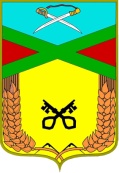 Администрация сельское поселение «Даурское»Муниципального района «Забайкальский район»ПОСТАНОВЛЕНИЕп.ст. Даурия 16 апреля 2020 года                                                                                       № 67О внесении изменений в Постановление администрации сельского поселения «Даурское» от 30.12.2016 г.  № 167 «Об утверждении Положения о порядке планирования и принятия решений об условиях приватизации муниципального имущества»В целях исключения противоречия муниципального законодательства федеральным законам Российской Федерации, на основании ст. 7 Федерального закона № 131-ФЗ «Об общих принципах организации местного самоуправления в Российской Федерации», руководствуясь  Уставом сельского поселения «Даурское»,  постановляю:Внести в отдельные пункты Положения  о порядке планирования и принятия решений об условиях приватизации муниципального имущества, утвержденного постановлением администрации сельского поселения «Даурское» от 30.12.2016 г. № 167 следующие изменения:   	1.1 Пункт 2.5 Положения заменить словами: «Утвержденный план приватизации подлежит обязательному размещению на официальном сайте Российской Федерации в сети «Интернет» для размещения информации о проведении торгов, определенный Правительством Российской Федерации, на официальном сайте администрации сельского поселения «Даурское» муниципального района «Забайкальский район»;	1.2. Пункт 2.7 Положения заменить словами: «В течение планового периода приватизации муниципального имущества экономист может вносить изменения и дополнения в план приватизации, которые утверждаются главой поселения, подлежат обязательному размещению на официальном сайте Российской Федерации в сети "Интернет" для размещения информации о проведении торгов, определенном Правительством Российской Федерации и на официальном сайте администрации сельского поселения «Даурское» муниципального района «Забайкальский район».Опубликовать настоящее постановление на официальном сайте http://dayria.ru/.Постановление вступает в силу со дня, следующего за днем его официального опубликования.Контроль исполнения настоящего постановления оставляю за собой.И.о Главы сельского поселения «Даурское»                           В.Н. Глищинская